Utrwalanie „sz” w zdaniach.     UCISZA      .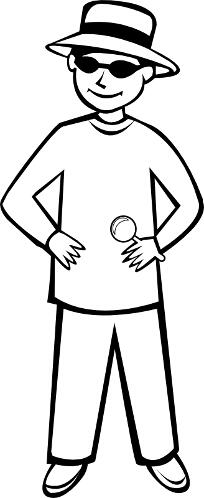 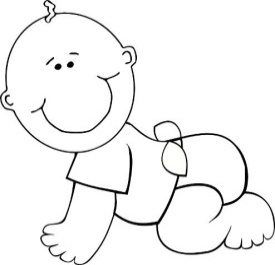 (Mateusz)				(braciszka)NA         LEŻĄ  SZARE      .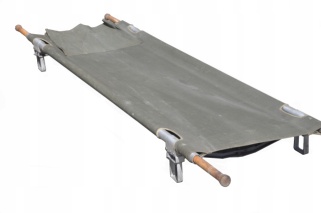 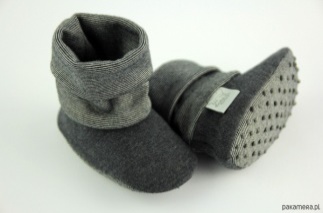 		(noszach)				(bambosze)	     POŁOŻONO    BLASZANY  .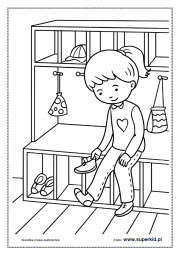 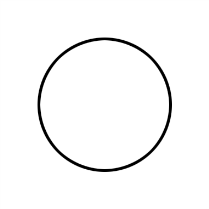 W SZATNI 							(żeton)W   MAM .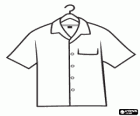 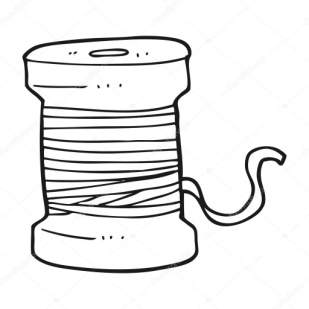 		(kieszeni)		(szpulkę) KUPIŁA   I  .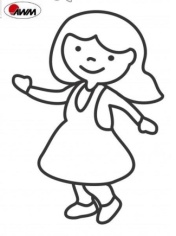 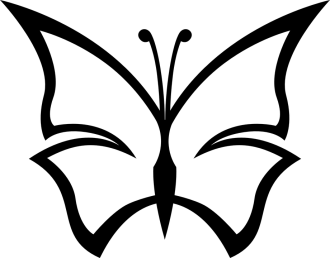 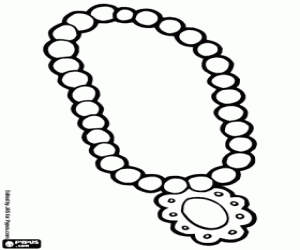 (KATARZYNA)			(BROSZKĘ) 			(NASZYJNIK)                      CIĘŻKO   DYSZY.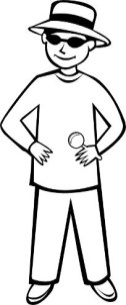 (WUJASZEK) MAM  I .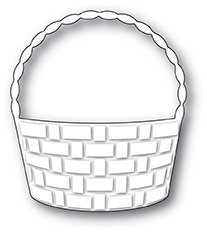 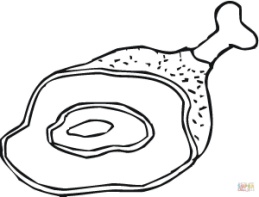 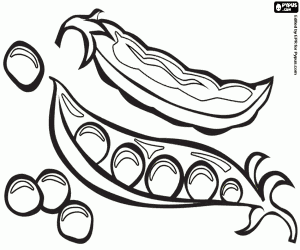 (koszyku)			(szynkę)		(groszek) TO DUŻY ŚPIOSZEK    .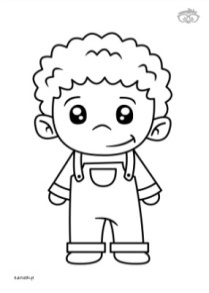 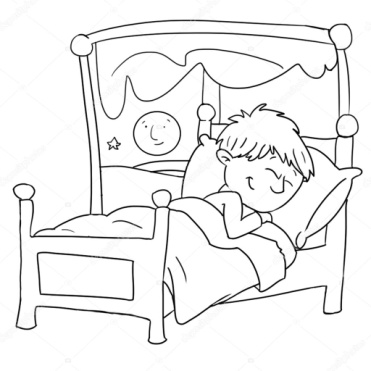 (Januszek) POŁOŻYŁ (PIERZYNĘ NA ŁÓŻKU).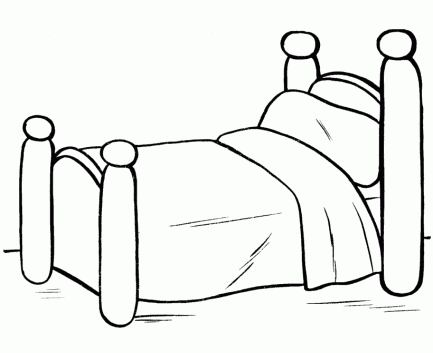 (Janusz)SZYBUJE NAD 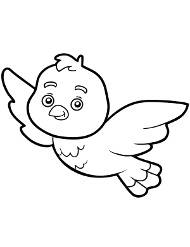 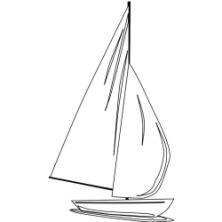 (ptaszek)			(żaglówką).